K4 – DMilí studenti, nejprve si vyplňte následující test, který se týká Druhé čs. republiky:https://forms.gle/PzCbfukmCmEJYze29 Dále vám posílám časovou přímku ke Druhé republice a také celkové časové přímky od r. 1918 do r. 1995, které zachycují důležité události. Dále pak přehled toho, jak se vyvíjela čs. republika. Jsou tam její jednotlivá období vždy s mapou územního rozsahu, oficiálním názvem, rozlohou, počtem obyvatel a státními orgány, prezidenty a státními symboly. Myslím, že je to pro přehled fakt pěkně zpracováno. Tak jestli máte možnost, vše si vytisknete a vložte do sešitu. A na závěr jeden pracovní list, který mi pak pošlete. Díky.PS: Ještě se podívejte na dvě videa, která zachycují věci, o kterých jsme mluvili. Španělskou občanskou válku a příběh Leninova a Stalinova souputníka Lva Trockého.https://www.slavne-dny.cz/episode/10001793/den-kdy-padl-madrid-28-brezen https://www.slavne-dny.cz/episode/10006891/den-atentatu-na-lva-trockeho-20-srpen 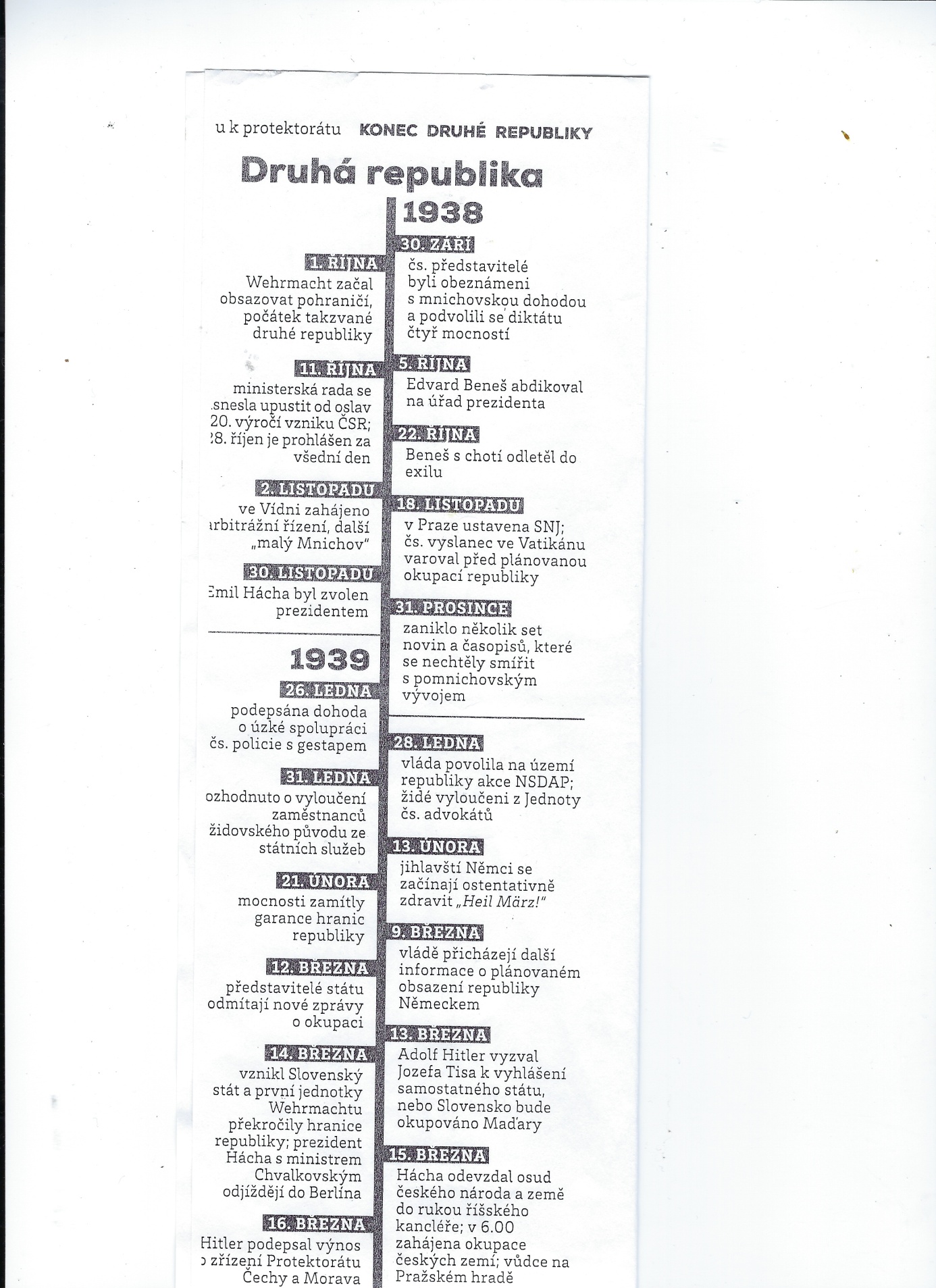 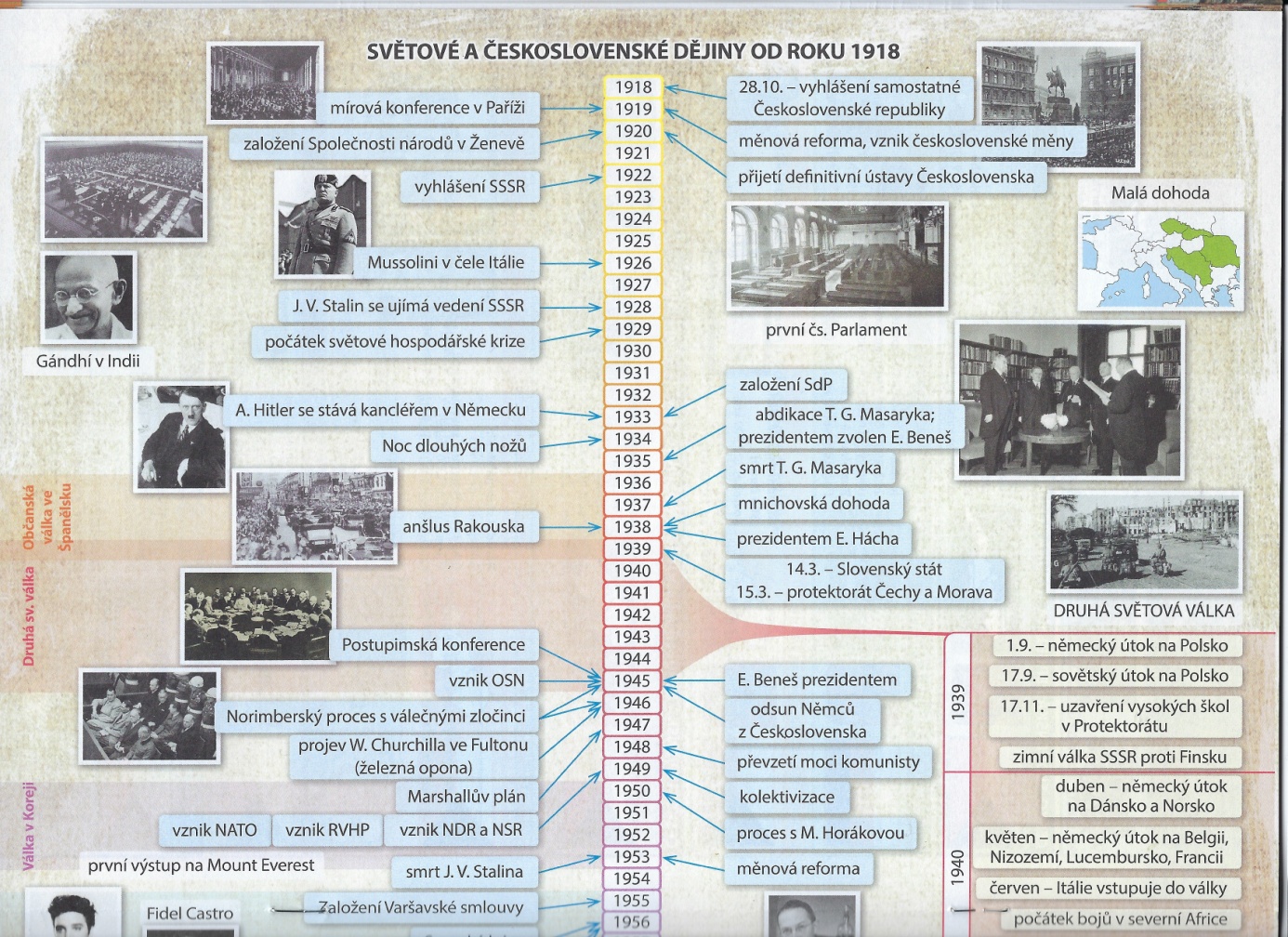 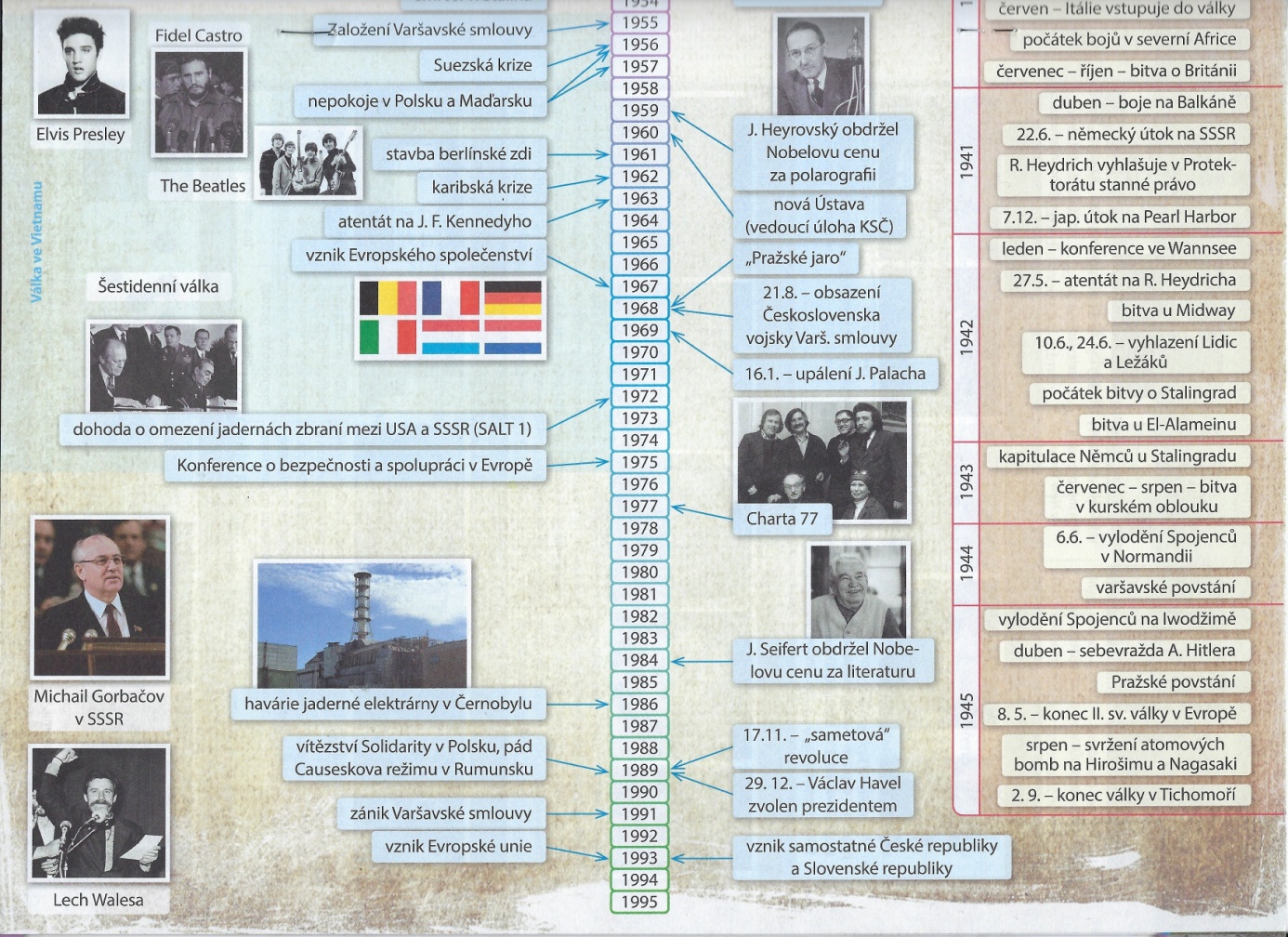 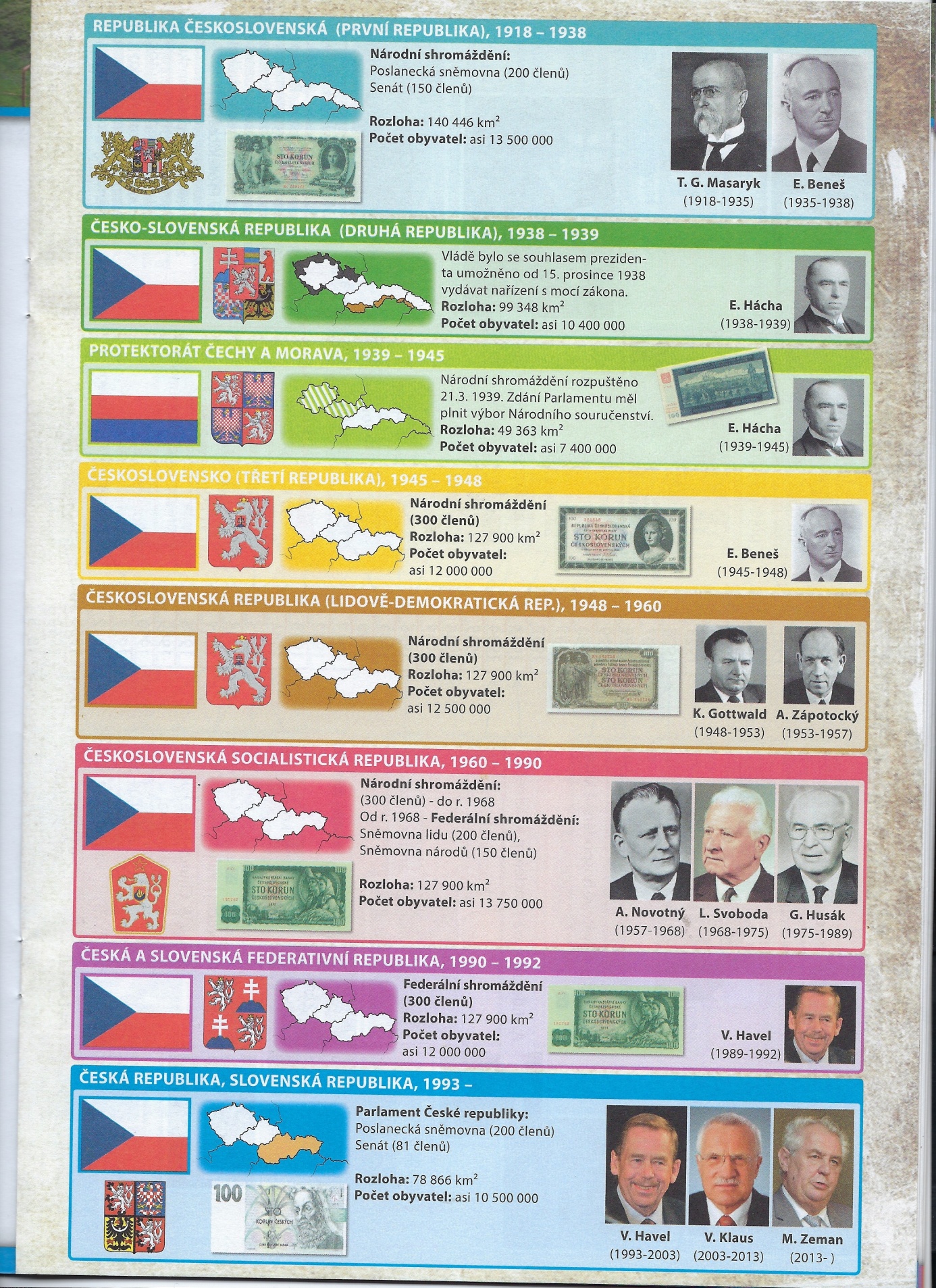 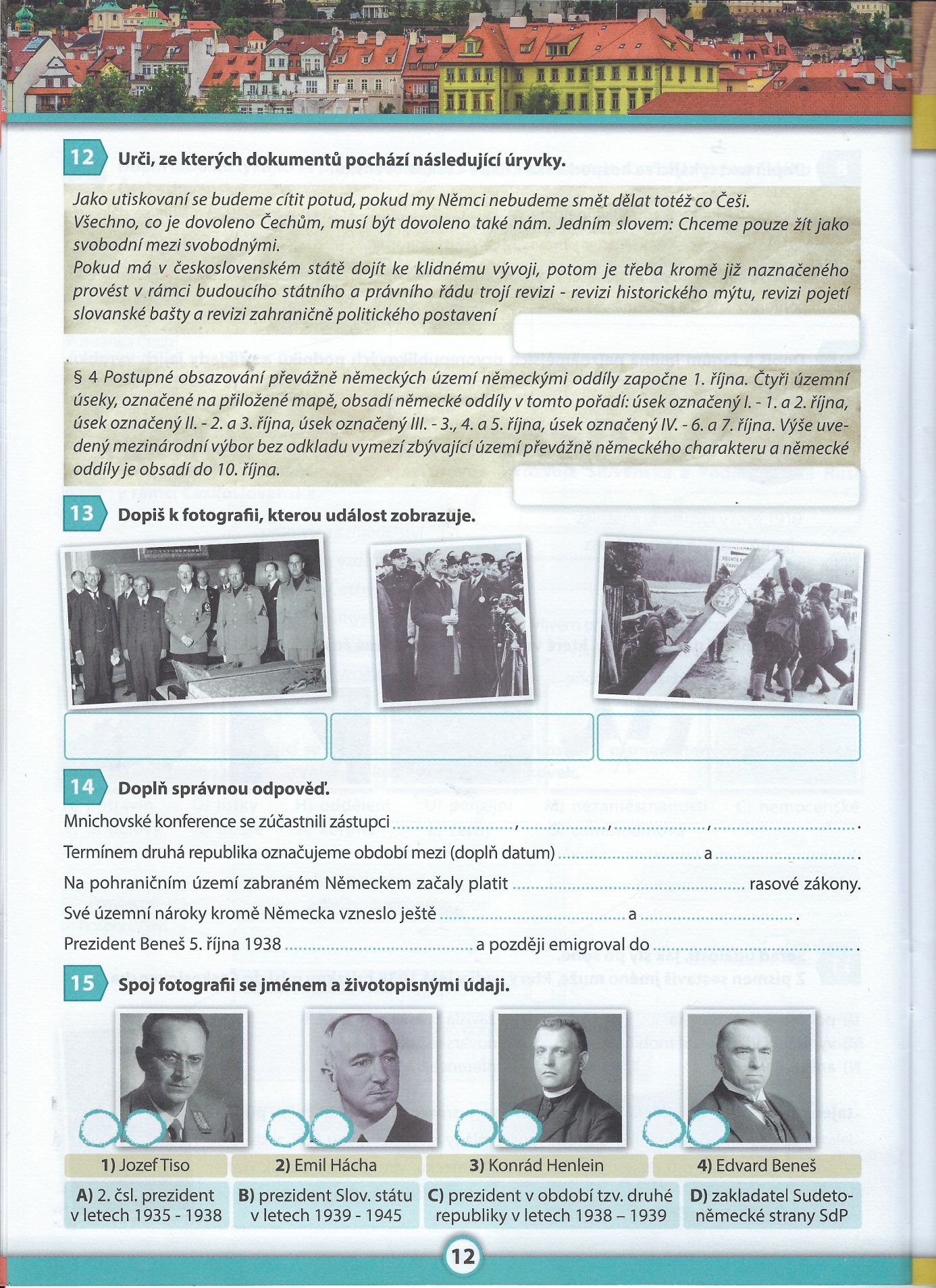 